UNIVERSIDAD CENTRAL DEL ECUADOR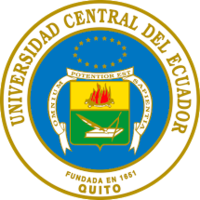 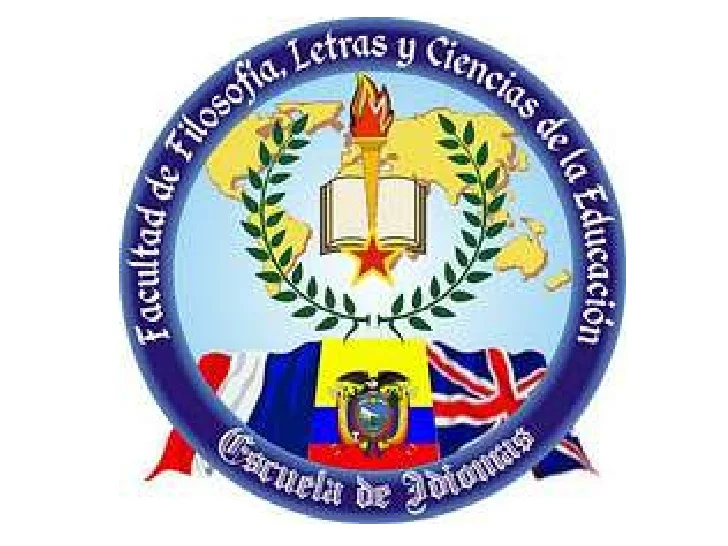 Facultad de Filosofía, Ciencias y Letras de la EducaciónCarrera PINE-EFIEnglishName:Cours:Date:The numbers crossword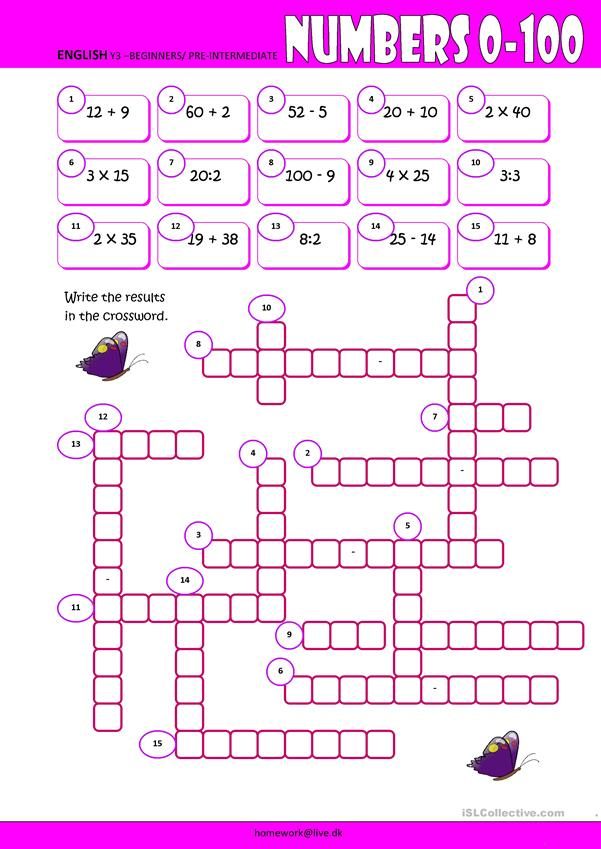 